Sandy Hollow Public School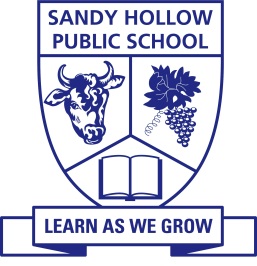 Behaviour Policy“Good discipline is fundamental to the achievement of Government priorities for the public school system. In line with this, schools must have a school discipline policy which is developed in consultation with school community members” – taken from Student Discipline in Government Schools Policy (PD/2006/0316/V03)1.1a School discipline code or school rulesSCHOOL RULESFollow teacher instructions.(the first time)Keep hands and feet to yourself.(at all times)Use friendly, respectful talk.Work, play and behave safely, considerately and responsibly.Show pride in yourself and your school.1.1b Strategies and practices to promote positive student behaviour, including specific strategies to maintain a climate of respect.Incentives for Positive Behaviour:daily incentives include but are not limited to: praise, raffle draws, treasure box, free time.weekly class awards given out at assembly – K-1-2:   1 x class awards           1 x worker of the week           1 x You Can Do It4-5-6: 1 x class awards           1 x worker of the week            1 x You Can Do It Student of the week (perpetual cup and ribbon) – given out for academic excellenceSportsperson of the Week (perpetual cup and ribbon) – given out for sportsmanship and effortEnd of term reward day – any child who completes a term with no “red note” will be invited to a reward activity. This activity will take place sometime in the last two weeks of the term. Students will not receive prior knowledge of the reward day.1.1c Strategies and practices to recognise and reinforce student achievementClass awards and Worker of the Week awards – given out at weekly assemblies (see1.1b)Student achievement published in school newsletter, which is added to school websiteStudent achievement published in Denman News, which is circulated across wider communityStudent achievement published through school Facebook pageStudent achievement recognised through University assessment tests – certificates awarded for participation, credit and distinction levelsStudent achievement recognised through annual Presentation Night. Awards include but not limited to: Academic Excellence, Dux of the School, Sportsperson of the Year, Excellence in public speaking, science, environmental studies and mathematics. Students will also be recognised for citizenship.1.1d Strategies and practices to manage inappropriate student behaviourAll student behaviour will be monitored using a visual of an apple tree. This will occur with all teachers, in all classes to ensure consistency across the school.Minor misbehaviour requiring verbal warnings1st verbal warning - name will be placed on the yellow apple. This is to warn the student that they need to change their behaviour from negative to positive.2nd verbal warning – name will be placed on red apple. This is to warn students that their behaviour has become very inappropriate3rd verbal warning – name removed from tree. Student will be removed from the class for the rest of the session and will spend recess and/or lunch catching up on work missed. They will also receive an orange note to inform parents of their inappropriate behaviour.Physical incident, swearing, verbal abuse, bullying (teasing, taunting, intimidation)A red note will be sent home to parents informing them of the behaviour. The student will also be removed from the playground for the remainder of the play sessions for that day, plus all play sessions on the following day.The staff member who issued the note will speak to the parents of the student regarding the incident.Second Orange/Red Note parents of the student will be asked to attend an interview with the PrincipalParents will be issued with a formal written caution of possible suspensionThird Orange/Red Note – persistent disobedience will result in suspension in accordance with DEC Suspension Policy Guidelines. On return from suspension, the student and his/her parents will be required to attend an interview. This meeting may also involve support staff from the Department of Communities.Suspension StepsShort term suspension: 1 – 4 days for continued disobedience or aggressive behaviourAfter several short suspensions, student can be suspended for a longer timeLong term suspension: up to 20 days for physical violence or persistent misbehaviourDuring any term of suspension, the student will be supplied with appropriate school work by his/her class teacher. Any given work is to be returned to school completed, when attending return to school interview.Suspension, as set down in DEC suspension policy, will be implemented immediately for reasons such as the safety of students and staff, including physical violence, possession of a prohibited weapon or prohibited substance. If the incident involves prohibited weapons or substances, the police will be called.Each case will be treated as an individual case, where appropriate action will be taken according to the circumstances of the incidentChristina DarlingtonPrincipalPurpose:          Principals and teachers are aware of procedures in regard to dealing with student behaviour. Changes reflect updated DEC policies in student behaviour and suspension.Date:                February 2017 (Revised)